2020: Critical Historic Turning Point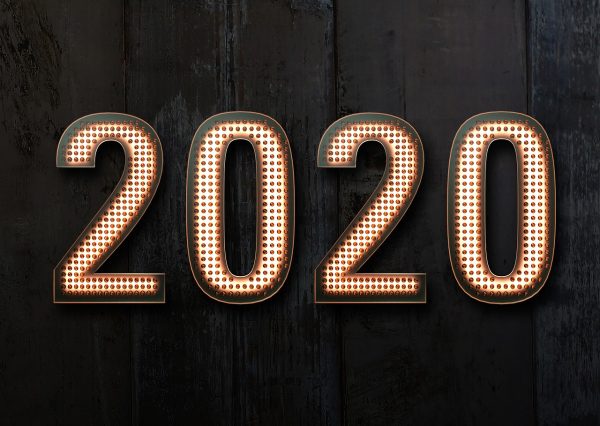      Steve Quayle was interviewed by Derek Gilbert on SkywatchTV, aired December 23rd. Quayle spoke about his True Legends Conference, “Ancient Cataclysms and Coming Catastrophes July 10-12, 2020 in Branson, Missouri. He concluded with this statement: “Watch the news between now and July” – upheavals, geological, astronomical -- everything is going to break the mold to date. Things will be record-breaking, and it’s going to be very dangerous.     “Mike from around the world,” interviewed on Paul Begley YouTube quite regularly, reports on such things as anomalies from the cosmos and on earth, pulse waves, electromagnetic disturbances, the destruction of earth’s life support systems and the results, and about “incoming objects.” Mike is telling us to watch May 12th. He obviously has access to high-tech. instruments that read atmospheric anomalies and incoming objects. Watchmen who will be with us in the Kingdom of Light are sounding alarms more and more, and even some in high places in the military are exposing things to trusted men in alternative media that the public is not supposed to know. We pray for their protection!       
     Abba began speaking to me about 2020 in early September 2019. The first day of Tishbe by the Creator’s way of reckoning time, was September 1st. It was then that we entered 2020 on the creation calendar. I’ve have felt a spirit of warning and of great darkness. Since then, main interconnected watchmen have been giving the same warnings about 2020, saying it is a serious turning point year.       The appearing of the fallen ones of all types has reached the point where now Fox News, other public media, the military and etc., are reporting their sightings. In the 2019 Branson True Legends Conference this last September, “Answering the Alien Question,” men like Steve Quayle, Tim Alberino, L.A. Marzulli, Dr. Michael Lake, Gary Stearman, and leading seculars in the field of UFO research came together to bring astounding information that is just now beginning to leak out. For    sure we know that extra-dimensional portals are opening all over the world, and the fallen angels, their offspring Nephilim (reincarnating or incarnating), and varying groups of mutants from earth, and not from earth, are coming into our realm and interacting with mankind. Some are being noticed. They are here in mass to gather their forces and usher in the reign of Satan and his “christ.”         December 26th, what is being called a “dangerous solar eclipse,” will cover a large part of earth, the epicenter being Mecca, Saudi Arabia. In the Trump-Kushner Peace to Prosperity Plan, Saudi Arabia was been given control of the Temple Mount. Be sure to read the December 18th article: “Breaking News! `Deal of the Century’ Moves Forward! Saudi Arabia to Control the Temple Mount – Jerusalem Will Not Be Divided”/Mikvah of Israel, Our Eternal Inheritance.          Since there is no real “new year” beginning January 1st, the most ancient calendar of Yahuwah of His earth and prophetic timing began September 1st 2019 at the first sighting of the new moon for the 1st day of Tishre and Yom Teruah.     Nothing is “life as usual” or “normal” anymore. As we enter Gregorian-calendar “January” watch carefully, for the “upheavals” will increase as earth rebels against its Creators’ enemies.      Romans 8:18-22: “For I reckon that the sufferings of this present time are not worthy compared to the esteem that is to be revealed in us. For the intense longing  of the creation eagerly waits for the revealing of the sons of Elohim. For the creation was subjected to futility, not from choice, but because of Him who subjected it in anticipation, that the creation itself also shall be delivered from the bondage to corruption into the esteemed freedom of the children of Elohim. For we know that all the creation groans together, and suffers the pains of child birth together until now. And not only so, but even we ourselves who have the first-fruits of the Spirit, we ourselves also groan within ourselves eagerly waiting for the adoption – the redemption of our body.”      When Adam and Eve sinned, it wasn’t just them who fell from the perfection of creation, but also all of life on earth suffered a lessening of the esteem they had before – animals, birds, insects, fish, sea mammals, to plants and trees. It all “fell” with Adam and Eve. They lost their extra-dimensional portal that connected earth with the throne room of Yahuwah. Weeds began to grow and cause hard work for those raising crops. Stubbornness and rebellion entered all creation. The whole of creation is going through great suffering, even the life-support systems to protect earth are being removed by man’s blowing holes in those support systems.       However, out of it will come a renewed heaven and a renewed earth, “wherein dwells righteousness.” “Come Yahushua Come!” The Garden will be reopened and its extra-dimensional quality spread over the earth under the reign of Yahushua Messiah.      Actually Messiah, and later His disciples like Yochanan/John, Kepha/Peter, Lucas/Luke, and later the Apostle Sha’ul/Paul, were the greatest of end-time Prophets. They drew their prophetic words from the Prophets of the Tenach. Thus, the whole Word unites as one complete Word of Elohim for us.       I feel so deeply in my spirit that 2020 is a threshold year for the launching of the fulfilling of all prophecy related to His return. Many cataclysms are being set in motion in the cosmos and on earth. More and more nations are breaking into chaos. As a nation, America hangs by a thread.      We are entering the beginning of the time-period for the Daniel 11:32 remnant to begin their final assignments. By submission to the Spirit, and obedience, this remnant is preparing under the tutelage of the Spirit to do exploits in the power of His might because they “know their Elohim.” They do not do “violence against the Covenant.” They are obedient to all that He says in His Word and to them personally. They are already actively carrying on His assignments to reach out to a lost and dying world, but also to strengthen the believers to stand strong in days of tribulation. They are strong in prayer, intercession, proclamation, and praise.      This remnant does what they do because they have submitted their will totally to the Master Yahushua, so that the Spirit of Yahuwah can work within them and through them. He works with those who have personal relationship with Him.     Abba Yahuwah will not do any “fairy godmother” zapping of those dressed in spiritual rags, so that all of a sudden they are dressed in royal clothes to enter the royal coach. Cinderella is a fantasy story!       In L.A. Marzulli’s 2018 book “UFO Disclosure…” he asks if there is an iron dome over the world and this is why we’re not seeing the miraculous that we used to see. He asks if the slaughtering of now estimated at 1 BILLON babies in the womb and after their birth, the slaughtering of young children, and the sex trafficking of them also, is not one giant sacrifice required by Satan of his followers to bring his forces into the earth to destroy humanity as a whole. I say a loud “YES!”    I believe that “darkness is covering the earth and great darkness the people,” so that, in general, yes, the earth is being enclosed in a giant dome of evil. The earth is also being enclosed by 5-G murderous radiation by tens of thousands of satellites from above our earth. The depopulation agenda is well along in action.      There are so many martyrs already. The great sacrifices of martyrs is yet to come (Revelation 7:9-17; 14:12-13) Refer to: “The Really Good News About Martyrdom and Death”/Mikvah of Preparation. The truly born again cannot look at death like unbelievers, with terror and hopelessness. Eternity is just a thin veil away for those who know the King of the Kingdom of Light.        In the days of the apostles, some were spared death many times in order to fulfill their course laid out for them by Yahuwah. But, there was also the martyrdom of believers in Messiah Yahushua. We remain alive to do what He has asked us to do. Those reneging on their assignments, given to them in the Word and to them personally, will face martyrdom as a final test of their loyalty.      Yes, miracles happened to keep the apostles carrying out their assignments. Kepha and Yochanan were in prison facing death for their bold proclamation that Yahushua was Messiah and Master. Yet, one night an angel came and set them loose. They went back out and kept preaching. In Philippi, the apostle Sha’ul was thrown into prison with his companion Silas. Their course was not finished. An angel came and loosed them from prison. But the day came when Sha’ul/Paul was beheaded for his faith. There came the day when Peter was crucified upside down. There came the day when all but perhaps Yochanan/John met their death in their service of Yahuwah and Yahushua. We are on earth as His representatives, His ambassadors. Without our presence here, earth would have been taken over and turned into a Genesis 1:2 again, a long time ago! (II Corinthians 5:15-21)     He wants to satisfy us with “long life,” but that is contingent on our living in His Presence, Psalm 91:1, so that He knows us and can trust us.      In our day, there will be multi-millions of martyrs. There will also be many believers who will die of dehydration, famine, disease, bullets, knives, laser beams and microwave beams. Some will die from terror, like Luke 21:25-26 tells us.      The idea of separation of servants unto a Master began in Deuteronomy 15:16-17. Today’s set-apart remnant is not a group of super-spiritual heroes above everyone else. It’s just that they’ve proved their loyalty by total death to self. They are “contrite,” with a humble spirit, as in Isaiah 66:1-2. Thus, they are given assignments to do in the face of antichrist. Their translation so as to not see death takes place not long before the coming of Messiah (Revelation 3:12; 7:1-8; 14:1-5; 22:3-5).  We see precedents throughout Scripture that miracles do happen for those who need them in order to finish their course. This remnant is dedicated to doing the will of Yahuwah no matter what He instructs them to do, no matter what the cost.     The historic slaughter of the innocent by Satan and his forces that we see already is for three main objectives: 1) to raise their insane pride level, 2) to remove the image and likeness of Yahuwah from the earth, and 3) to be empowered by the power that comes from innocent blood. The great blood sacrifices to Satan are only beginning. Messiah said that if He did not return, no flesh would be left alive.     We were taught the days of Messiah and the days of Acts of the need to be filled with His Spirit for our power and authority over the powers of evil. (Luke 10:19 etc) We need His empowerment more now than anytime in human history. (Matthew 24:21-25)      The Western world of ease and convenience, safety and security, with opportunities galore -- “the American Dream” -- is no more. We are well along in the fulfillment of the approximately 223 prophecies to do with the tribulation period that precedes the coming of Yahushua Messiah. The “American Dream” was always an illusion anyway conjured up by the fallen ones via deception. Real freedom is only found in being controlled by the Spirit of Yahuwah.      Except for Trump’s impeachment, and the usual arguing in Washington D.C., I’ve noticed in the last few months that mainstream news is showing almost nothing of the dangers we face. More than usual they’re posting single-situation tragedies among NFL football players and baseball players, and of average people in general, divorces and scandals of Hollywood stars, and shocking atrocities. When that diversionary-reporting begins, I know something big is happening that we’re not supposed to know about. By all means, their plans for us have to be kept secret. The dangers of earth-changes must not just be kept secret but lied about and manipulated to be something entirely a lie – like “global warming.”       In the coming days, when people realize the terror and thus lose control of their own lives and their control over others, they will be like one trying to walk on water without Yahushua. The foundation of their security will be instantly gone. Those who have built their lives on the solid rock of Yahuwah and Yahushua will stand through the storm. The parable in Luke 6:46-49 is a powerful statement!     Those who live a life of walking on water by faith, holding Messiah’s hand, will have no fear. Instead boldness will arise, faith will be strengthened, and they will go forth as the “Gideon 300.” Isaiah 41:10,13: The sign of covenant--Messiah holds our right hand.      As we enter this time period, we enter a new phase of this present 7-year cycle. Go to Abba to get His mind on it, and act accordingly. He is very close to those who seek Him with all their heart (Jeremiah 29:11-13).  In His love, shalom, YedidahDecember 25, 2019